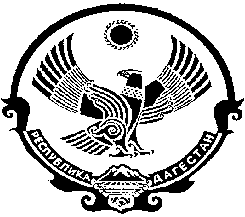 РЕСПУБЛИКА ДАГЕСТАН.С О Б Р А Н И Е   Д Е П У Т А Т О ВМУНИЦИПАЛЬНОГО РАЙОНА «ЦУНТИНСКИЙ РАЙОН».368412 с. Цунта, Цунтинский район 				                           тел. 55-06-11от «_____»__________2021г. 			                             	                                   №_______Постановление № 4/8           Четвертой сессии Собрания депутатов МР «Цунтинский район» восьмого созыва от 28.10.2021г «О проведения повторного голосования по вопросу избрания Османова Загира Алиевича – Председателем Собрания депутатов МР «Цунтинский район» восьмого созыва, избранного на первой сессии Собрания депутатов МР «Цунтинский район» от 20.01.2021г.            Заслушав и обсудив вопрос о проведения повторного голосования по выборам Председателя Собрания депутатов МР «Цунтинский район» восьмого созыва – Османова   Загира Алиевича, четвертая сессия  Собрания депутатов МР «Цунтинский район» отмечает, что на первой сессии Собрания депутатов МР «Цунтинский район» восьмого созыва от 20 января 2021 года с участием 12 (двенадцать) делегированных, имеющих статус депутата Собрания депутатов МР «Цунтинский район», избран Председателем Собрания депутатов МР «Цунтинский район» Османов Загир Алиевич.      В соответствии п. 4 ст. 24 Устава МР «Цунтинский район» любое заседание Собрания депутатов МР «Цунтинский район» правомочно, если в нем принимает участие более половины делегированных депутатов, то есть двенадцать депутатов.    Сессия Собрания депутатов МР «Цунтинский район» от 21 января 2021 года, на котором приняли участие 12 (двенадцать) делегированных депутатов является правомочным и принятие на нем Постановление об избрании Председателя имеет юридическую силу.    Считая себя избранным Председателем районного Собрания депутатов на неправомочной сессии от 12.10.2020.года, Абдулаев И.Г. обратился в суд с иском об отмене Постановления районного Собрания депутатов МР «Цунтинский район». Тляратинский районный суд решением от 19.05.2021 года, Постановление районного Собрания депутатов №1/4 от 20.01.21 года признал законным. Суд апелляционной инстанции не согласился с решением районного суда всего лишь из-за неправильного определения надлежащего ответчика, то есть в административном иске и апелляционной жалобе, ответчиком указан Османов З.А. а не Собрание депутатов МР «Цунтинский район».    В целях обоснования законности принятого на первой сессии Собрания депутатов МР «Цунтинский район» Постановления №1/4 от 20 января 2021 года об избрании Османова З.А. Председателем Собрания депутатов МР «Цунтинский район» считаем целесообразным и необходимым провести повторное голосование по данному вопросу этой сессии.                                            С учетом вышеизложенных обстоятельств, руководствуясь нормами ФЗ №131 «Об общих принципах организации местного самоуправления в РФ и ст. 24 Устава МР «Цунтинский район», Собрание депутатов МР «Цунтинский район»ПОСТАНОВЛЯЕТОрганизовать и провести повторное голосование по вопросу избрания Османова Загира Алиевича Председателем Собрания депутатов МР «Цунтинский район» с соблюдением обязательных требований ФЗ №131 «Об общих принципах организации местного самоуправления в РФ и ст. 24 Устава МР «Цунтинский район».           Председатель     Собрания депутатов                                                       Османов З.А.